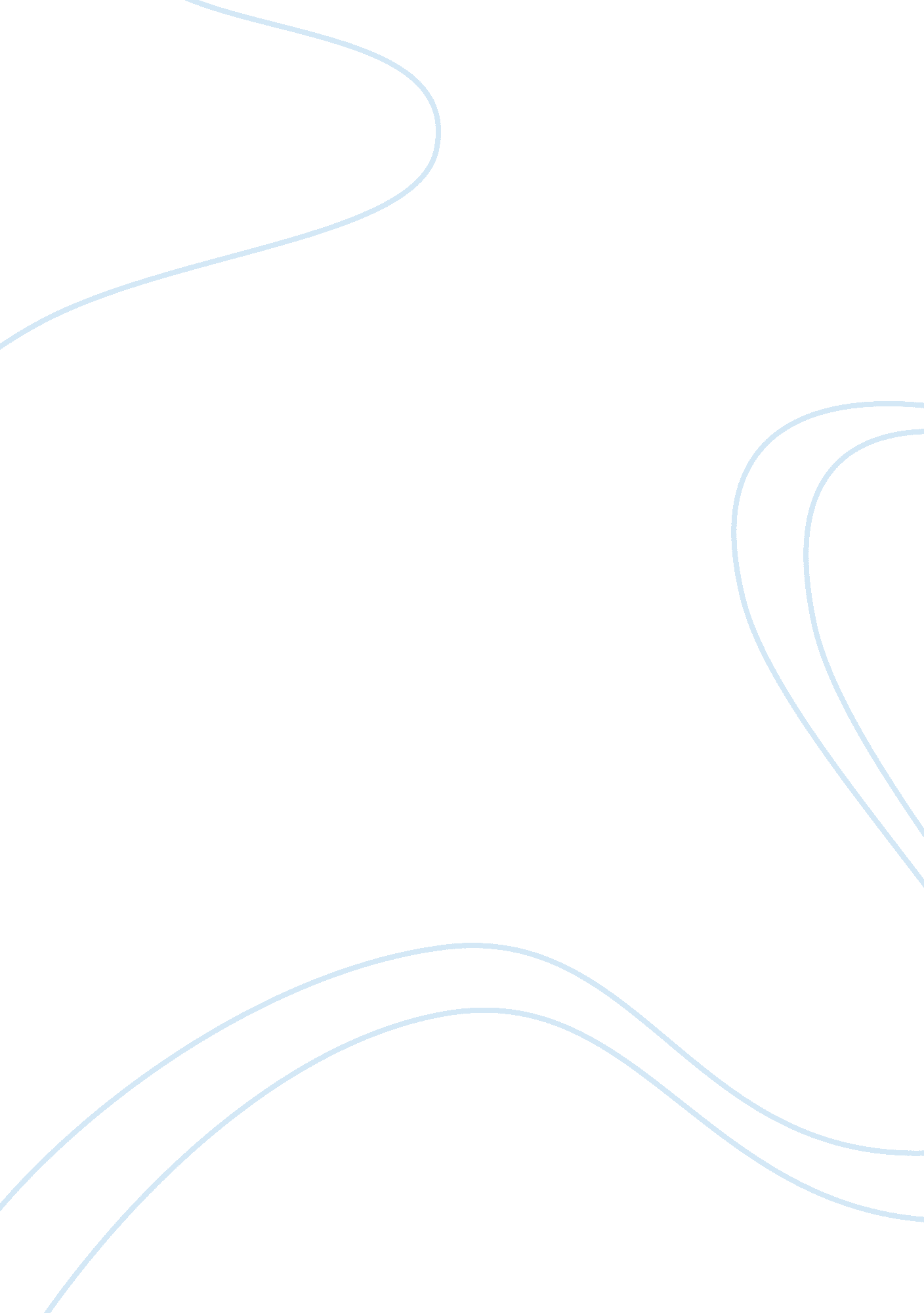 Airport design and developmentDesign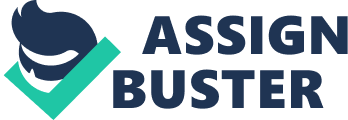 Explain the impact of airport design, development, operations, and funding sources on airport systems. As one attempts to grasp a better understanding about the Impact of airport designs and all the demographics that ensures that It functions properly, one can easily become a bit overwhelmed with Information. There are so many sectors that work within a sector to ensure that the dally task are carried out and It only gets more complex from a financial aspect as accountably Is key In ensuring It can count for all of the airport transactions. The website that I have chosen does a great job at putting things Into prospective. I would Like to define It as an airport starter kit, because It briefly but effectively enlightens you about the beginning to end and everything between In respects to the overall airport business experience. For example, In our lesson we are Introduced to airport cash-flow, Investing, and the APP (Airport Improvement Program): in the table of contents one can see chapters 2. Planning for Airport Development, 3. Financing Airport Projects and 4. Economic Impacts and Economics of Airport Development are great sections to read in order to get a better understanding on the financial development sector. All of the other chapters tie directly into our lesson as they all reference back to airport designs, operations, and development. If one would like to dig more into the ins and outs behind airport design, operations, and development then this is a great weapon to start. 